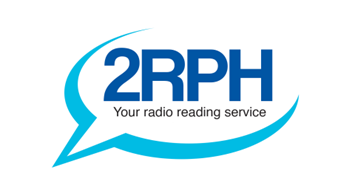 Well-read radio to keep you connected!Sydney | 1224AM | 100.5FM | DAB+Newcastle & the Lower Hunter | 100.5FMWollongong & the Illawarra | 93.3FMBroadcasting | Live streaming | On demand | Podcasting2RPH PROGRAM SCHEDULEProgram changes may occur; check our website for the latest guide: www.2rph.org.auMonday0001  BBC World Service0600   BBC News Bulletin0620   Christianity Works (S)0630   Insight for Living (S)0700  Breakfast0750   Radio & TV Guide   0800   Older Australians0830  Profile0845  Death Notices, followed by The Sydney Morning Herald1000   The Daily Telegraph1000   The Newcastle Herald (N)1000   The Illawarra Mercury (I)1100   BBC World Service 1130   The Australian1245   Letters to The Editors1300   Lunchtime Book1330   Australian Women's Weekly (R)1400   Hear This1430   Time Magazine (R)1500   Colours of Australia (P)1515   New Horizons (R)1530   Antiques Radio Show (P)(W2)1600   Features Forum1730   Children's Book1800   Optimal Life (W1)           Ageing With Attitude (W2) (R) (P)1830   Baby Boomer's Guide to Life (R)1930   Leading the Way (S)2000   Guardian Australia2030   The Conversation (W1)           Writers From the Vault (W2)2100   The Economist2130   Ablequest (P) (R)2145   Colours of Australia (R)2200   Kaleidoscope (R)2230   Bedtime Book2300   BBC World ServiceTuesday0001   BBC World Service0600   BBC News Bulletin0620   Christianity Works (S)0630   Insight for Living (S)0700   Breakfast0750   Radio & TV Guide0830   Profile0845   Death Notices, followed by The Sydney Morning Herald1000   The Daily Telegraph1000   The Newcastle Herald (N)1000   The Illawarra Mercury (I)1100   BBC World Service1130   The Australian1245   Letters to The Editors1300   Lunchtime Book1330   New Idea1400   Woman's Day1430   Good Food1500   The Big Issue (R) (W1)           2RPH Signals (P) (W2) 1515   Aviation Digest (W2)1530   Travel Time1600   Features Forum1730   Children's Book1800   Choice1830   Spectrum (R)1900   30 Laps (R)1930   Leading the Way (S)2000   Australian Women's Weekly (R)2030   Frankie (R)2100   Health Matters2130   Men's Matters (W1)           Animates (R) (W2)2200   Monitor World2230   Book at Bedtime2300   BBC World ServiceWednesday0001   BBC World Service0600   BBC News Bulletin0620   Christianity Works (S)0630   Insight for Living (S)0700   Breakfast0750   Radio & TV Guide0800   Disability News0830   Profile0845   Death Notices, followed by The Sydney Morning Herald1000   The Daily Telegraph1000   The Newcastle Herald (N)1000   The Illawarra Mercury (I)1100   BBC World Service1130   The Australian1245   Letters to The Editors1300   Lunchtime Book1330   Guardian Australia1400   Sporting Pages (R) (W1)           Men's Matters (W2)1430   Film Club (R) (W1)1430   Bookshelf (R) (W2)1500   Muse1530   Limelight (W1)           Mindfood (W2)1600   Features Forum1800   Geographica (W1)           Hear This (W2)1830   History Today1900   Unearthed1930   Leading the Way (S)2000   New Scientist (R)2030   What's In Space?2100   Science & Environment2130   Green Advocate2200   Living Planet (R)2230   Book at Bedtime2300   BBC World ServiceThursday0001   BBC World Service0600   BBC News Bulletin0620   Christianity Works (S)0630   Insight for Living (S)0700   Breakfast0750   Radio & TV Guide0830   Profile0845   Death Notices, followed by The Sydney Morning Herald1000   The Daily Telegraph1000   The Newcastle Herald (N)1000   The Illawarra Mercury (I)1100   BBC World Service1130   The Australian1245   Letters to The Editors1300   Lunchtime Book1330   Choice (R)1400   Money Magazine1430   The Economist (R)1500   Writers From The Vault  (R) (W1)           The Spectator (W2)1530   The New Yorker (W1)           Australian Police Journal (R) (W2)1600   Features Forum1730   Children's Book1800   The Koori Mail1830   Talking Vision1900   People In Profile1930   Leading the Way (S)2000   The Monthly2030   Mindfood (R) (W1)           The Big Issue (W2)2100   The New Statesman2130   The Smithsonian (R) (W1)           The Conversation (R) (W2)2200   Accent On Asia2230   Book at Bedtime2300   BBC World ServiceFriday0001   BBC World Service0600   BBC News Bulletin0620   Christianity Works (S)0630   Insight for Living (S)0700   Breakfast0750   Radio & TV Guide0830   Profile0845   Death Notices, followed by The Sydney Morning Herald1000   The Daily Telegraph1000   The Newcastle Herald (N)1000   The Illawarra Mercury (I)1100   BBC World Service1130   The Australian1245   Letters to The Editors1300   Lunchtime Book1330   Monitor World (R)1400   Koori Mail (R)1430   Spectrum (R)1500   Ablequest (P)1515   New Horizons1530   Sideshow (P) (W1)           Talking Vision (R) (W2)1600   Features Forum1730   Children's Book1800   Pearls and Irritations1830   Galleries and Gardens (W1)           New Yorker (W2)1900   Star Observer (W1)           Diva (W2)1930   Leading the Way (S)2000   Time Magazine2030   Bookshelf (W1)           Film Club (W2)2100   Hear This (R) (W1)           Limelight (R) (W2)2130   Muse (R)2200   Music Room (R)2230   Book at Bedtime2300   BBC World ServiceSaturday0001   BBC World Service0700   People in Profile (R)0730   Christian Science Weekly (S)0800   Breakfast0945   Death Notices, followed by The Sydney Morning Herald1100   The Daily Telegraph1200   Aviation Digest1215   The Weekend Australian1315   Saturday Newspaper Feature Magazines1400   New Horizons (R)1400   The Newcastle Herald1400   The Illawarra Mercury1415   Features Forum1600   Good Food (R)1630   Limelight (W1)           Galleries and Gardens (W2)1700   Woman's Day (W1)           New Idea (W2)1730   Get Together (R)1800   Optimal Life (P) (R) (W1)           Ageing With Attitude (P) (W2)1830   Baby Boomer's Guide To Life (R)1930   Kaleidoscope2000   Australian Police Journal (R)            The Smithsonian (W2)2030   Geographica (R) (W1)           Sideshow (P) (R) (W2)2100   Music Room2130   Read A Record (R)2145   Aviation Digest (R)2200   The Monthly (R)2230   People In Profile (R)2300   BBC World ServiceSunday0001   BBC World Service0630   Leading The Way (S)0700   Hour Of Power (S)0800   Insight For Living (S)0830   Travel Time (R)0900   Accent On Asia0930   Inclusive Agenda (P) (W1)           The Monthly (R) (W2)1000   The Sunday Papers1230   Sporting Pages1300   History Today (R)1330   The Religion Review1430   Living Planet1500   Green Advocate (R)1530   Computalk (R)1600   30 Laps (R)1630   Frankie1700   Diva (R) (W1)   	   Star Observer (R) (W2)1730   Griffith Review (R) (W1)Animates (W2)1800    Writers From The Vault (W1) (R)           Inclusive Agenda (W2) (R)1830   Pearls and Irritations (R)1900   Health Matters (R)1930   New Scientist (R)2000   What's In Space (W1) (R)           Geographica (W2) (R)2030   Science and Environment (R)2100   Messages of Hope (S)2115   Meditative Moments2130   BBC World ServiceHow to listenRadio: Sydney on 1224 AM and 100.5 FM DAB+: 2RPH Digital and 2RPH PlusWollongong and the Illawarra region, 93.3FMNewcastle and the Lower Hunter region on 100.5 FMOnline: https://www.2rph.org.au/listen/how-to-listen Podcasts on demand https://www.2rph.org.au/listen/podcasts Community Radio Plus appComplaintsAnyone can make a complaint to 2RPH. You do not have to be receiving services from us to make a complaint and you may make a complaint on behalf of someone else. If you are not satisfied with making a complaint to 2RPH, you can contact the Australian Communications and Media Authority (ACMA). Further information on ACMA and how to contact the organisation can be found at www.acma.gov.au/complaints or by emailing broadcasting@acma.gov.au. You can also write to ACMA: PO Box Q500, Queen Victoria Building, NSW 1230.Feedback If you would like to provide feedback to 2RPH about any of our programs, pleaseComplete our online Feedback Form, orCall us on (02) 9518 88112RPH | 7/184 Glebe Point Road, Glebe NSW 2037 | P 9518 8811 | E info@2rph.org.au | W www.2rph.org.auPROGRAM SUPPORTERS 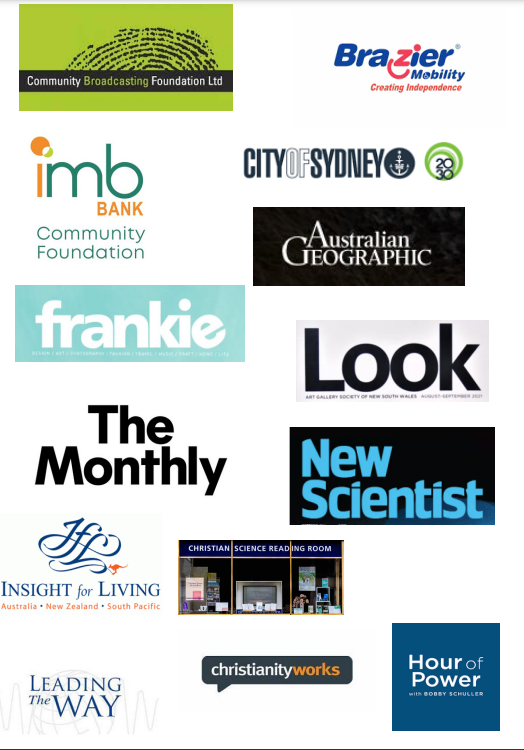 